MINISTÉRIO DA EDUCAÇÃO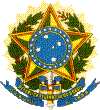 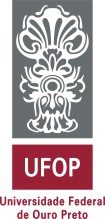 Universidade Federal de Ouro Preto – UFOP Instituto de Ciências Exatas e AplicadasColegiado do Curso de Engenharia de ProduçãoANEXO I - QUADRO DE ATIVIDADES EXTRACURRICULARESDados do alunoNome:Matrícula:	Data do pedido:Detalhamento das atividades:(*) Código da atividade apresentada no ANEXO II.(**) A carga horária aproveitada deverá respeitar a carga horária atribuída para cada atividade e o limite máximo de horáras para cada código conforme ANEXO II.Parecer do colegiado(	) Deferido	(	) IndeferidoCarga horária (CH) total aproveitada: Observações:Data:	/	/	Assinatura: 	Colegiado do Curso de Engenharia de Produção – COEP, Rua 37, nº 115 - Bairro Loanda – CEP: 35.931-008 -João Monlevade/MG – Brasil - Telefax: (0xx31) 3852-8709. Homepage: www.ufop.br - email:coep@decea.ufop.brCod (*)Descrição da atividadePeríodo de realização da atividadeCH da atividadeCHaproveitada (**)Avaliação COEP